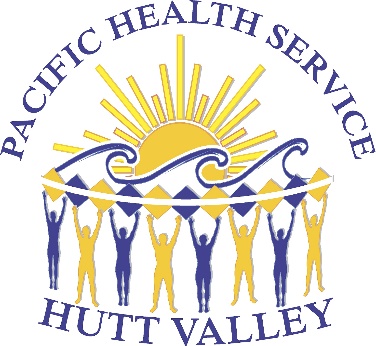 Pacific Health Services Hutt Valley is on the hunt for another superstar to join our growing PHSHV family. We are looking for a Pacific Stop Smoking Practitioner who will be accountable for the coordination and delivery of our PHSHV Stop Smoking Services working closely with key partners and our Pacific communities with the overall aim to reduce smoking rates for Pasifika people and delivering to scope, budget and within agreed timeframes.A key component of the role is to maintain and establish excellent working relationships, including with Takiri Mai Te Ata Regional Stop Smoking Services, Te Awakairangi Health Network (Te AHN), the Hutt Valley Pasifika communities, Pasifika providers, general practices, Hutt Valley District Health Board and other key stakeholders to ensure that the Stop Smoking Services work is managed and completed to quality standards.To be successful in this role you must have:·         Experience working with Pasifika community groups and the health sector as a practitioner, health promotion campaign/project manager·         Experience working in partnership with or for NGO or Pacific provider·         Knowledge of the primary health care sector, or experience working in this sector·        Smoke free ·         Excellent interpersonal skills with the ability to foster constructive stakeholder relationships through consultation and partnership; strong influencing skills and builds trust to deliver results.This is a permanent appointment with possibility of extension subject to successful review. Flexible hours of work with salary band range to suit qualification and experience Application will close at 4pm Friday May 27th 2022Please email your application to email info@phshutt.co.nz  or contact 04 5770394 if you want to discuss further.